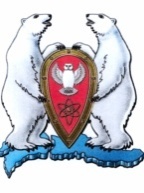 АДМИНИСТРАЦИЯ МУНИЦИПАЛЬНОГО ОБРАЗОВАНИЯ  ГОРОДСКОЙ ОКРУГ «НОВАЯ ЗЕМЛЯ»РАСПОРЯЖЕНИЕ«01» октября 2018 г. №199г. Архангельск-55       День учителя - профессиональный праздник работников сферы образования, который отмечается в нашей стране 5 октября. В этот день люди чествуют учителей, выражая им свою любовь и благодарность. Наши учителя, несмотря на жизненные трудности, продолжают нести свою педагогическую вахту. Не зная усталости, они обучают детей, отдавая им теплоту своих сердец. Учителя - мастера своего дела, люди, которые воспитали не одно поколение.Р а с п о р я ж а ю с ь:             1. За многолетний добросовестный труд по воспитанию и обучению подрастающего  поколения:  1.1 Сотрудников ФГКОУ «СОШ № 150»Наградить грамотой:- Боликову Ольгу Владимировну;- Васильеву Елену Геннадьевну;- Парфентьеву Ольгу Петровну;- Таужнянскую Татьяну Павловну;- Никитинскую Наталью Валентиновну;- Щербакову Ксению Алексеевну.Вручить памятный подарок:- Козьминой Светлане Петровне – чайная пара;- Чернышовой Виктории Евгеньевне – набор настольный (визитница и ручка);- Креневой Алёне Александровне - набор настольный (визитница и ручка);- Бойковой Ирине Евгеньевне - фигура фарфоровая «Медвежонок малый».1.1 Сотрудников МБУ ДО ШТД «Семицветик»Наградить грамотой:- Шевченко Анастасию Александровну;- Пархомчук Татьяну Николаевну;- Уразову Ольгу Викторовну;- Федорец Марину Владимировну;- Швец Анжелику Викторовну.Вручить памятный подарок:- Романко Василию Юрьевичу – настольный набор;- Капцовой Наталье Станиславовне – фигура фарфоровая «Медвежонок малый»;- Суворовой Екатерине Сергеевне – набор ручек (шариковая, перьевая) «Авангард» (красный);- Казюлиной Анне Андреевне – ежедневник с новоземельской символикой;- Светиковой Светлане Александрове – ежедневник с новоземельской символикой;2. Настоящее распоряжение опубликовать на официальном сайте муниципального образования городской округ «Новая Земля» и в газете «Новоземельские вести».3. Контроль за исполнением настоящего распоряжения возложить на ведущего специалиста отдела организационной, кадровой и социальной работы Дубову А.С .О поощрении в честь Дня учителяГлава муниципального образования                                                                Ж.К.Мусин